Полезные ссылки и сценарии24.02.2023Сценарии к Году педагога и наставника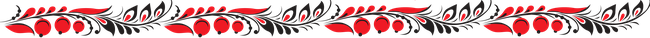 2023 год – Год педагога и наставника: методические рекомендации для библиотек по планированию работы в Год педагога и наставника / МКУК «Максатихинская межпоселенческая центральная библиотека» ; составитель В. А. Русакова. – Текст: электронный // Режим доступа : https://clck.ru/32XvwX (дата обращения: 08.11.2022).Андроник, Н. Цитаты про учителей, пословицы и афоризмы о педагогах / Н. Андроник. – Текст : электронный // Журнал позитива: [сайт]. – URL: https://saytpozitiva.ru/tsitaty-pro-uchiteley.html (дата обращения: 08.11.2022).Банникова О. Б. Педагоги – писатели. Презентация / О. Б. Банникова // PRODLENKA : [портал]. – URL: https://www.prodlenka.org/metodicheskie-razrabotki/341898-pedagogipisateli (дата обращения: 08.11.2022).Баяндина, Г. Ф. Сценарий концерта «Литературный микс в честь учителя» / Г. Ф. Баяндина. – Текст : электронный // Просвещение: [сайт]. – URL: https://rosuchebnik.ru/material/stsenariy-kontserta-literaturnyy-miks-v-chestuchitelya/ (дата обращения: 08.11.2022).Бескоровайная, В. А. Праздник мудрости, знаний, труда!: урок для учителей в день Учителя / В. А. Бескоровайная. – Текст : электронный // Инфоурок: [сайт]. – URL: https://infourok.ru/prazdnik-mudrosti-znaniytruda-urok-dlyauchiteley-v-den-uchitelya-435912.html (дата обращения: 08.11.2022).Веселовская, В. А. «Спасибо, что конца урокам нет…»: библиографические материалы ко Дню учителя / В. А. Веселовская. – Текст : электронный // Дальневосточная государственная научная библиотека: [сайт]. – URL: https://www.fessl.ru/for-readers/departments-of-service/cibobk/teacher-day (дата обращения: 08.11.2022).Виноградова, Л. В. Презентация на тему «Профессия «Учитель» / Л. В. Виноградова. – Текст : электронный // Инфоурок: [сайт]. – URL: https://infourok.ru/prezentaciya-na-temu-professiya-uchitel-784314.html (дата обращения: 08.11.2022).Волгушева, Л. В. Внеклассное мероприятие на тему: «Доброта волшебное лекарство», посвященное 195-летию со дня рождения К. Д. Ушинского / Л. В. Волгушева. – Текст : электронный//МУЛЬТИУРОК [сайт]. – URL: http://multiurok.ru/files/vneklassnoe-meropriiatie-na-temu-dobrota-volshebno.html (дата обращения: 08.11.2022).Год педагога и наставника 2023 – какие актуальные мероприятия можно провести. – Текст : электронный // Праздник НА : [сайт].–//URL: https://prazdnikna.ru/god-pedagoga-i-nastavnika-2023-kakie-aktualnye-meropriyatiya-mozhno-provesti/ (дата обращения: 08.11.2022).Гольнева, И. В Сценарий общешкольного мероприятия ко дню учителя «Спасибо вам, учителя!» / И. В. Гольнева. – Текст : электронный // Инфоурок: [сайт]. – URL: https://infourok.ru/scenarij-obsheshkolnogo-meropriyatiya-ko-dnyu-uchitelya-spasibo-vam-uchitelya-6311196.html (дата обращения: 08.11.2022).Давыдова О. Время лучших: 5 отечественных педагогов, изменивших мир / О. Давыдова. – Текст : электронный // Просвещение [сайт]. – URL: https://rosuchebnik.ru/material/vremya-luchshikh-5-otechestvennykh-pedagogov-izmenivshikh-mir/ (дата обращения: 08.11.2022).День учителя. – Текст : электронный // Дальневосточная государственная научная библиотека: [сайт]. – URL: https://www.fessl.ru/for-readers/departments-of-service/cibobk/teacher-day/357-teacher-day_1.html/ (дата обращения: 08.11.2022).День учителя. Сценарии. – Текст : электронный // Кладовая развлечений: [портал]. – URL: https://kladraz.ru/scenari/dlja-shkoly/den-uchitelja-scenari/page-1 (дата обращения: 08.11.2022).Константин Дмитриевич Ушинский. – Текст : электронный // Биограф [сайт]. – URL: https://biographe.ru/znamenitosti/konstantin-ushinskiy (дата обращения: 08.11.2022).Матвиенко, В. «Профессия – ПЕДАГОГ» / В. Матвиенко. – Текст : электронный // Учителя.com: [сайт]. – URL: https://uchitelya.com/pedagogika/192081-prezentaciya-professiya-pedagog.html (дата обращения: 08.11.2022).От Бажова до Витгенштейна: 60 писателей-учителей. – Текст : электронный // ГодЛитературы.РФ : [портал]. – URL: https://godliteratury.ru/articles/2021/10/05/ot-bykova-do-vitgenshtejna-60-pisatelej-uchitelej (дата обращения: 08.11.2022).От Маковского и Кустодиева до Роквелла и Стена: школа на картинах художников. – Текст : электронный // Точка Art : [сайт]. – URL: https://magazineart.art/exhibition/ot-makovskogo-i-kustodieva-do-rokvella-i-stena-shkola-na-kartinah-hudozhnikov/ (дата обращения: 08.11.2022).План мероприятий по проведению Года учителя в Москве в 2010 году. – Текст : электронный // Учительская газета. – 2010. – № 4. – URL: https://ug.ru/plan-meropriyatij-po-provedeniyu-goda-uchitelya-v-moskve-v-2010-godu/ (дата обращения: 08.11.2022).Путеводитель к Году педагога по материалам блога ВО!круг книг – Текст : электронный // ВО!круг книг: Блог Центральной библиотеки им. А. С. Пушкина и библиотек Челябинска. – URL: http://vokrugknig.blogspot.com/2022/09/blog-post.html#more (дата обращения: 08.11.2022).Сценарии проведения Дня учителя (18 сценариев). – Текст : электронный // ru: [сайт]. – URL: https://scenarii.ru/scenario/index1.php?raz=2&prazd=1005&page=1 (дата обращения: 08.11.2022).Урок «Рассказы К.Д.Ушинского для детей»!».– Текст : электронный // Инфоурок: [сайт].. – URL: https://infourok.ru/urok-rasskazi-kdushinskogo-dlya-detey-2704096.html (дата обращения: 08.11.2022).Фастовцова, А. «Профессия УЧИТЕЛЬ» / А. Фастовцова. – Текст : электронный // Знанио: [портал]. – URL: https://znanio.ru/media/prezentatsiya-o-professii-uchitel-2671198 (дата обращения: 08.11.2022).Шаврова, Л. В. Великий педагог и писатель К. Д. Ушинский (литературный час для 1-4-х классов) / Л. В. Шаврова. – Текст : электронный // Библиотека школы. – 2014. – № 7. – С. 18-21. – URL: https://www.e-osnova.ru/PDF/osnova_21_19_8879.pdf (дата обращения: 08.11.2022).Шкляр, Л. П. Стихи об учителях / Л. П. Шкляр. – Текст : электронный // Средняя школа № 2 города Дубровно: [сайт]. – URL: https://2dubrovno.schools.by/pages/biblioteka-uchitelju-stihi-ob-uchiteljah (дата обращения: 08.11.2022).«Школа, учителя и ученики на полотнах старых мастеров: Как учили детей 200 лет тому назад». – Текст : электронный // Культурология.РФ: [сайт]. – URL: https://kulturologia.ru/blogs/081117/36300/ (дата обращения: 08.11.2022).Шорыгина Т. А. Беседа для детей о профессии Учитель / Т. А. Шорыгина. – Текст : электронный // Учебно-методический кабинет: [сайт]. – URL: https://ped-kopilka.ru/shkolnye-prazdniki/den-uchitelja/detjЦитаты о педагогике, воспитании, наставничестве"Все трудности воспитания вытекают из того, что родители, не только не исправляя своих недостатков, но и оправдывая их в себе, хотят не видеть эти недостатки в детях."  Лев Толстой"Воспитать человека интеллектуально, не воспитав его нравственно, — значит вырастить угрозу для общества".  Теодор Рузвельт"Зовите меня варваром в педагогике, но я вынес из впечатлений моей жизни глубокое убеждение, что прекрасный ландшафт имеет такое огромное воспитательное влияние на развитие молодой души, с которым трудно соперничать влиянию педагога; что день, проведенный ребенком посреди рощ и полей, когда его головою овладевает какой-то упоительный туман, в теплой влаге которого раскрывается все его молодое сердце для того, чтобы беззаботно и бессознательно впитывать в себя мысли и зародыши мыслей, потоком льющиеся из природы, – что такой день стоит многих недель, проведенных на учебной скамье".  К. Ушинский"Ребенок всегда способен преподать взрослому три урока: он весел безо всякой причины, всегда чем-то занят и умеет любой ценой добиваться желаемого". Марк Твен"Избавь своих детей от разрушающей здоровье музыки". Ф.Углов"Всякий праздный гражданин является вором".  Ж-Ж. Руссо"Учи своих детей молчать. Говорить они научатся сами".
Бенжамин Франклин"У ребенка свое особое умение видеть, думать и чувствовать; нет ничего глупее, чем пытаться подменить у них это умение нашим".  Ж.-Ж.Руссо"Если вы удачно выберете труд и вложите в него всю свою душу, то счастье само вас отыщет". К.Д. Ушинский"Если учитель предан своему делу и чист, то тысячи детей станут лучше, и нация получит тысячи сформировавшихся личностей, образованных мужчин и женщин с сильным характером".  А.-О. Джумсаи"Лучшее средство привить детям любовь к отечеству состоит в том, чтобы эта любовь была у отцов". Ш. Монтескьё"Нельзя воспитывать, не передавая знания, всякое же знание действует воспитательно". Л.Н. Толстой"Воспитание является искусством, а не ремеслом - в этом корень учительского дела".  Л.Н. Толстой"Но как в настоящее время «воспитывают» подрастающее поколение? Средства массовой информации, свободные от общественного суда и контроля, открыто и непрерывно пропагандируют животную вседозволенность и соответствующую «любовь». Всюду одна мысль: бери от жизни всё, живи для наслаждений. В школах преподносится так называемая валеология, в «спецкружках» - половое «воспитание». Результат такого «воспитания» очевиден. Они не знают и не понимают такой простой вещи, что действительная любовь есть готовность к самопожертвованию, самоограничению, взаимоподдержке во всех сторонах совместной жизни: бытовой, моральной, духовной. Но если же он и она уже с юности приучаются жить, ища только удовольствий, то вступая в брак, они оказываются не просто морально к нему не подготовленными, но, более того, психологически готовыми к измене. Именно такое «воспитание», которому далеко не каждый в силах внутренне противостоять, является одной из важнейших причин колоссального количества разводов сегодня, точнее, откровенных измен". А.И. Осипов"Говорят, что несчастие хорошая школа. Может быть. Но счастие есть лучший университет". А.С. Пушкин"Есть дети с острым умом и любознательные, но дикие и упрямые. Таких обычно ненавидят в школах и почти всегда считают безнадежными; между тем из них обыкновенно выходят великие люди, если только воспитать их надлежащим образом". Ян Амос Коменский"Я пришёл к тезису, который исповедаю и сейчас, каким бы парадоксальным он ни казался. Нормальные дети, или дети, приведённые в нормальное состояние, являются наиболее трудным объектом воспитания. У них тоньше натуры, сложнее запросы, глубже культура, разнообразнее отношения. Они требуют от вас не широких размахов воли и не бьющей в глаза эмоции, а сложнейшей тактики". А.С. Макаренко"Величайшая ошибка при воспитании - это чрезмерная торопливость".
Ж.-Ж. Руссо"Убеждение не может существовать без того, чтобы не проявляться в активной деятельности". В.А. Сухомлинский"Подавляй в себе малейшие признаки слабоволия — капризность, обидчивость, раздражительность, слезливость, болезненное самолюбие".
В.А. Сухомлинский"Только личность может действовать на развитие и определение личности, только характером можно образовать характер". К.Д. Ушинский"В наши дни в мире происходит бескомпромиссная борьба за души людей, прежде всего за души юношества". В.А. Сухомлинский"Несчастье – лучший учитель. В несчастье можно многому научиться, узнать цену деньгам, цену людям". Бальзак"Во многих рождается отвращение к учению оттого, что выговоры в устах иных учителей походят на явную ненависть". Квинтилиан"Многие из учителей могут почувствовать трепетный страх, ощущая, что не в состоянии жить по таким высоким стандартам, каких от них ожидают. Но фактически всё, что необходимо, - это желание совершенствоваться и скромность, чтобы осознать свои недостатки".                                          Арт-Онг Джумса, " Руководство для учителей""От правильного воспитания детей зависит благосостояние всего народа".
Дж. Локк"В воспитании нет ничего ничтожного". Н. Пирогов"Люди, избалованные в детстве, сохраняют особый отпечаток до конца жизни". И.С. Тургенев"Человек может стать человеком только путем воспитания. Он — то, что делает из него воспитание". Кант"Целью школы всегда должно быть воспитание гармоничной личности, а не специалиста". A. Эйнштейн"Распущенность в манерах всегда влечёт за собой распущенность принципов".  С. Смайлс"Без зачатков положительного и прекрасного нельзя выходить человеку в жизнь из детства, без зачатков положительного и прекрасного нельзя пускать поколение в путь". Ф.М. Достоевский"Краеугольный камень педагогического призвания – это глубокая вера в возможность успешного воспитания каждого ребенка. Должно быть терпимым к детским слабостям. Речь идет о мудрой способности понимать и чувствовать тончайшие побудительные мотивы и причины детских поступков".
В.А. Сухомлинский"История — это свидетель прошлого, свет истины, живая память, учитель жизни, вестник старины". Цицерон"В деле воспитания Антисфен основным методом считал личный пример учителя. В отличие от большинства античных философов он высоко оценивал воспитательную роль труда, приводя в пример Геракла и его трудовые подвиги. По его мнению, блага человека должны быть результатом его личного труда. Высоко оценивал Антисфен воспитание привычки к преодолению трудностей, замечая, что трудности похожи на собак, они кусают лишь тех, кто к ним не привык. Отсюда и обязательное условие воспитания - закаливание, привитие стойкости, презрения к роскоши, умение переносить лишения, физические неудобства".
Пискунов А.И., "История педагогики и образования""Основа всего государства состоит в правильном воспитании юношества". Цицерон"Все мыслители пришли к тому заключению, что воспитание лучше начинать с колыбели".  Н.И. Пирогов"В воспитании нет ничего ничтожного". Н.И. Пирогов"Ребенок больше всего нуждается в вашей любви как раз тогда, когда он меньше всего ее заслуживает". Э. Бомбек"Не делайте из ребенка кумира; когда он вырастет, то потребует жертв". П. Буаст"Осмысленная жизнь без определенного мировоззрения - не жизнь, а тягота, ужас". А.П. Чехов"Глубоко внутри человека дремлют силы – мощь, которая способна потрясти его воображение, об обладании которой он никогда не мог и мечтатъ, такие силы, которые могут полностью преобразовать всю его жизнь, если их организовать и впрячь в работу". Марден"Попутно интересно указать еще на несколько афинских правил «хорошего тона» для детей, принадлежащих к состоятельному обществу. Запрещалось говорить в присутствии взрослых (допускались только ответы на вопросы), запрещалось вообще говорить громко, при ходьбе на улице запрещалось смотреть в лицо прохожим и так далее".
Жураковский "Очерки по истории античной педагогики""Понимаешь, Юань Ло? - сказал Учитель. - Отныне, кого бы ни наказывали, будешь наказан и ты... Правда, в два раза сильнее. Я хочу показать тебе, что такое бремя ответственности. Ты должен делиться со своими братьями и сестрами своими радостями, но в то же время и разделять их тяготы". Джеки Чан"... Дисциплина лучше, когда она исходит из внутреннего импульса. Для того чтобы это было возможно, необходимо, чтобы у ребенка или у юноши было стремление (ambition) достичь чего-то сложного и воля совершать усилия для достижения этой цели. Такое стремление обычно вырабатывается кем-то из окружающих. Таким образом, даже самодисциплина зависит, в конечном счете, от стимулов воспитания". Б.Рассел"Я думаю, что невероятная привязанность ребенка к какому-либо одному человеку довольно часто является признаком того, что что-то неладно. Такая привязанность может возникнуть к одному родителю, если другого родителя не очень любят, или к учителю, если не сложились отношения с обоими родителями. В общем это – следствие страха: предметом привязанности является только та личность, которая дает чувство безопасности. Но сама привязанность такого типа в детстве – нездоровое явление. Если такая привязанность существует, то смерть любимого человека вдребезги разбивает жизнь ребенка. Даже если внешне кажется, что все хорошо, каждая последующая любовь будет переживаться с чувством ужаса. Муж (или жена) и дети будут окружены чрезмерной заботой и будут восприниматься бессердечными, когда они будут просто жить своей собственной жизнью. Родители, следовательно, не должны чувствовать удовольствия, если станут предметом такой привязанности. Если ребенок в целом счастлив и имеет дружеское окружение, он без больших трудностей переживет боль любой потери, которая может с ним случиться. Воля к жизни и надежда будут достаточными, чтобы обеспечивать нормальные условия для роста и счастливой жизни". Б. Рассел"Понимаете, в чем дело: растут дети. У меня сын тогда был маленький. Сейчас появился второй. И пацанов — мне их воспитывать. Ему говоришь: «Тренируйся!» — а сам на диване лежишь? Или: «Сынок, не пей!» — а сам пьешь? «Не кури!» — а сам куришь? «Не груби маме!» — а сам ее матом? Больше всего я хочу, чтобы меня дети понимали. Кроме семьи, ничего нет. И у вас, и у всех. Когда случается что-то из ряда вон и остаешься один, тогда понимаешь. Вопрос по большому счету в выживании. Я понимаю, что рано или поздно буду старым. Тренируюсь, чтобы момент оттянуть. И детей воспитываю так, чтобы, когда буду совсем уж плох, кто-то воды принес по-любому". Сергей Бадюк"Такова была моя участь с самого детства. Все читали на моем лице признаки дурных чувств, которых не было; но их предполагали — и они родились. Я был скромен — меня обвиняли в лукавстве: я стал скрытен. Я глубоко чувствовал добро и зло; никто меня не ласкал, все оскорбляли: я стал злопамятен; я был угрюм, — другие дети веселы и болтливы; я чувствовал себя выше их, — меня ставили ниже. Я сделался завистлив. Я был готов любить весь мир, — меня никто не понял: и я выучился ненавидеть. Моя бесцветная молодость протекала в борьбе с собой и светом; лучшие мои чувства, боясь насмешки, я хоронил в глубине сердца: они там и умерли. Я говорил правду — мне не верили: я начал обманывать; узнав хорошо свет и пружины общества, я стал искусен в науке жизни и видел, как другие без искусства счастливы, пользуясь даром теми выгодами, которых я так неутомимо добивался. И тогда в груди моей родилось отчаяние — не то отчаяние, которое лечат дулом пистолета, но холодное, бессильное отчаяние, прикрытое любезностью и добродушной улыбкой". М. Ю. Лермонтов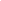 